Senior Phase In-School Learning Provision – Leith Academy – Summary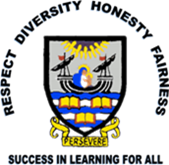 w/b 8.3.21 – Week 3As per the First Minister’s most recent guidance for the phased return to in-school learning for some pupils studying practical subjects, please see below for the classes who will be invited into the school next week and the times they are to attend. At the end of their first session, pupils will be offered COVID self-testing kits and, should they consent to take and use them, will be asked to sign and return the consent form on receipt or if under 16 when they are next in school (having gained a family sign off).
Please note the entrance point for classes and check with your child that they know when to attend class and where to enter the school on arrival. As per usual, facemasks are mandatory at all times for S4-6 pupils when in the building and hand sanitiser must be used on entering and exiting the building. 2 metre social distancing must also be in place at all times.Please turn over for the timetable of classes.Period Times are as follow:1234Lunch5608:40-09:3009:35-10:2510:40-11:3011:35-12:2512:30-13:2013:25-14:1514:20-15:15TimeMondayTuesdayWednesdayThursdayFridayAMHigher AdministrationPeriods 1&2 In Business EducationEnter the school via Janitor’s EntranceNational Art Column DPeriods 1&2In Art RoomsEnter the school via the Janitor’s Side EntranceNational Art Column EPeriods 3&4In Art RoomsEnter the school via the Janitor’s Side EntrancePractical WoodworkPeriods 1 to 3 In WorkshopsEnter the school via the Design Technology fire exitHigher ArtPeriods 1&2In Art RoomsEnter the school via the Janitor’s Side EntranceNational 4/5 Art Column EPeriods 3&4In Art RoomsEnter the school via the Janitor’s Side EntranceHigher DramaPeriod 2Enter the school via the fire exit for the Drama StudioNational 4/5 MusicPeriods 3&4Enter the school via the Music fire exitPeriod 4PMNational AdministrationPeriods 5&6 In Business EducationEnter the school via Janitor’s Entrance Higher ArtPeriods 5&6In Art RoomsEnter the school via the Janitor’s Side EntranceAdvanced Higher DramaPeriods 5&6Enter the school via the fire exit for the Drama StudioPractical WoodworkPeriods 4 to 6In WorkshopsEnter the school via the Design Technology fire exitNational 4/5 Art Column DPeriod 5&6In Art RoomsEnter the school via the Janitor’s Side EntranceHigher MusicPeriod 5&6Advanced Higher MusicPeriod 6Enter the school via the fire exit for Music